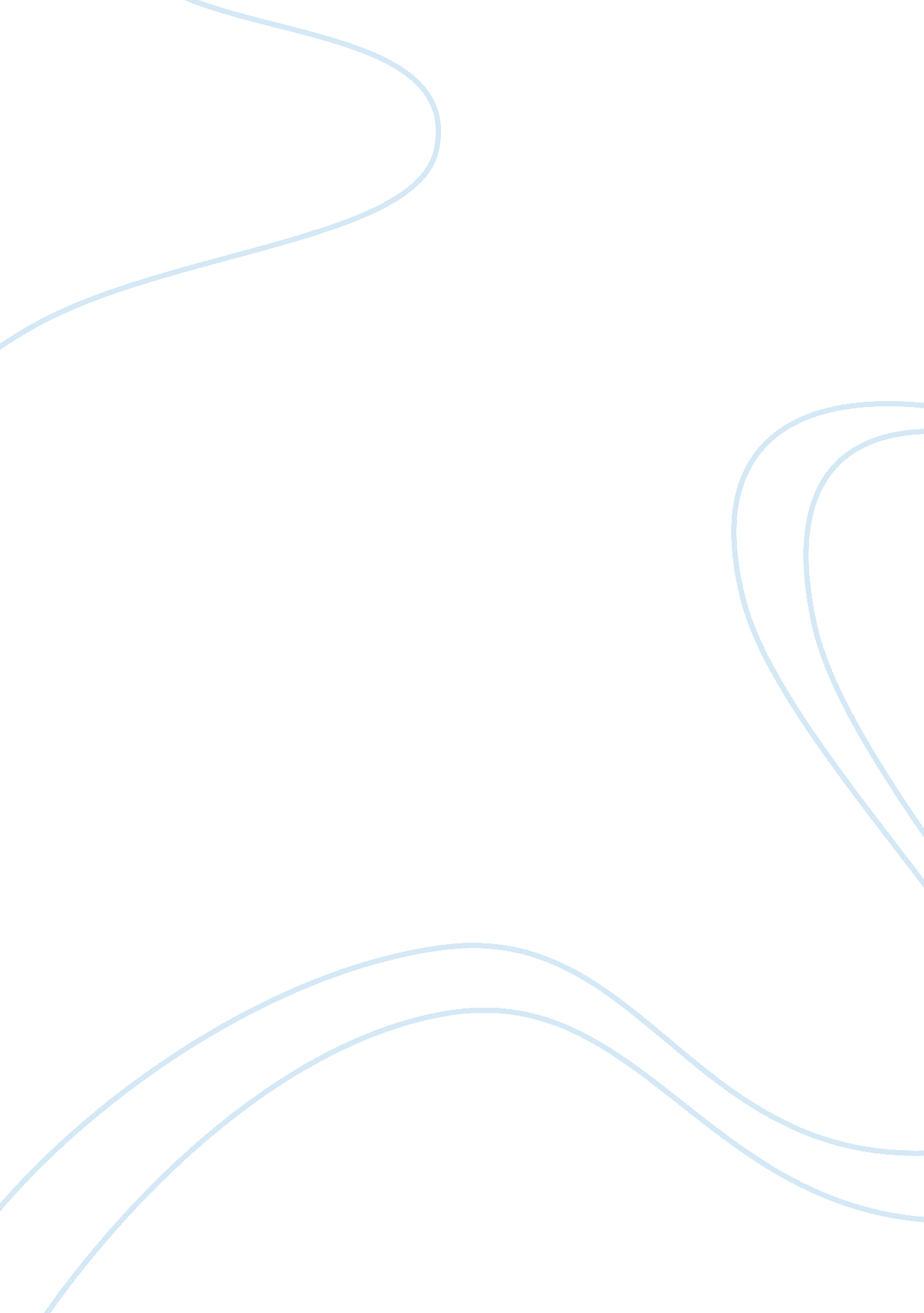 Dear daily commuters i, as president of the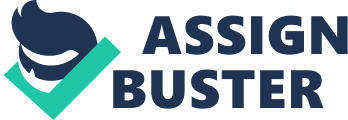 Dear Sir, On behalf of the hundreds of daily commuters I, as President of the Zonal Committee, would like to bring to your kind attention to the fact that running of all the local trains especially in pick hours passing over____________ (Name of the Railway Station) on main line has become habitually irregular causing extreme hardship to the daily commuters who are mostly office goers and the college students. It appears that the time table has nothing to do with the running of the local trains. It is also pointed out that framing of the time table has been made defective, as the two trains bound for the same direction are galloping in consecution often minutes without touching this Railway station, which has now become of growing importance. The office goers and the college students availing of local trains in pick hours from this Railway station cannot afford to be late in their attendance to offices and colleges every day. The inconvenience faced by them on account of habitual late running of trains has also been accentuated due to converting of two trains as galloping in consecution of ten minutes for which these commuters are not able to avail of these trains also. I would, therefore, request you to look into the matter personally and take remedial measures to enforce timely running of local trains so that the daily commuters of this place have not to face any inconvenience in future. Kindly also see that while framing new time table next trains passing over this Railway station are not made galloping. Thanking you, Yours faithfully,(Your Name) 